Japonki z cyrkoniami idealnym rozwiązaniem na cieplejsze dni!Jeśli poszukujesz wygodnego oraz oryginalnego obuwia letniego, to mamy dla Ciebie idealną propozycje. Japonki z cyrkoniami sprawią, że będziesz czuła się komfortowo i stylowo w każdej sytuacji!Nie wiesz jakie obuwie zakupić na cieplejsze i słoneczne dni? Zastanawiasz się jaki model będzie najmodniejszy w tym sezonie? Podpowiadamy, że możesz zabłyszczeć dzięki japonkom z cyrkoniami! Sprawdźmy, który model będzie najlepiej dopasowany do twojego stylu.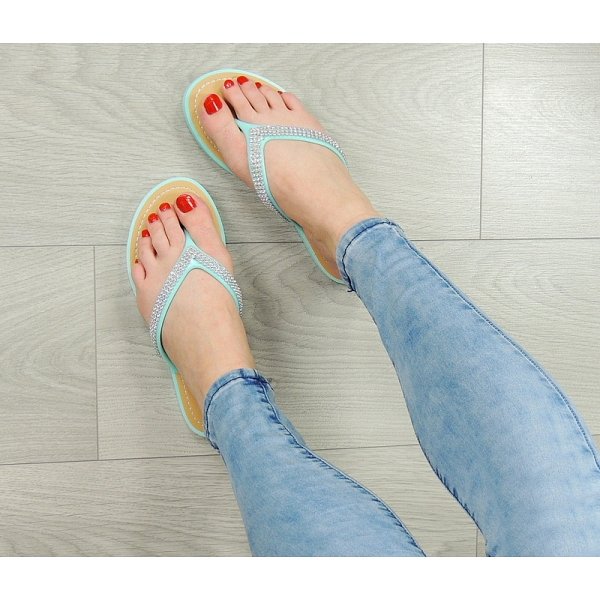 Oryginalne i stylowePiękna pogoda zbliża się do nas wielkimi krokami. Jest to zdecydowanie najlepszy czas na skompletowanie szafy na sezon wiosenno-letni. Wybór należy do Ciebie! Możesz dopasować najmodniejsze kolory, wzory oraz materiały. Wszystko staje się barwne i kolorowe. Tak jak twoja garderoba. Japonki z cyrkoniami będą idealnym obuwiem na ciepłe miesiące. Są nie tylko bardzo wygodne i komfortowe, ale również wyróżniają się oryginalnym wyglądem. Posiadają płaski obcas, dzięki czemu będą idealnym rozwiązaniem podczas wakacyjnych podróży.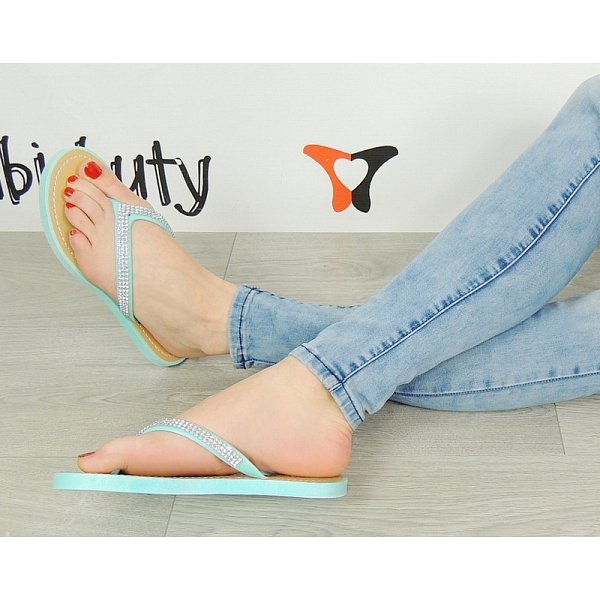 Gdzie kupić japonki z cyrkoniami?Japonki z cyrkoniami dostępne są w sklepie internetowym Lubie Buty. Specjalizujemy się w najmodniejszym obuwiu, ponieważ jesteśmy na bieżąco z najnowszymi trendami. Liczy się dla nas satysfakcja oraz zadowolenie klienta. Z naszą pomocą wyróżnisz się z tłumu i podkreślisz swoją wyjątkową, wiosenno-letnią stylizację. 